Να πληκτρολογήσετε τα παρακάτω αποσπάσματα στον κενό χώρο κάτω από κάθε εικόνα κειμένου. Προαιρετικά (όποιος θέλει και μπορεί δηλαδή!) να προσπαθήσει να κάνει και τη μορφοποίηση που φαίνεται στην κάθε εικόνα. Η μορφοποίηση περιλαμβάνει: Έντονη γραφή, πλάγια γραφή, υπογράμμιση, μέγεθος γραμματοσειράς, χρώμα γραμματοσειράς και στοίχιση παραγράφου. 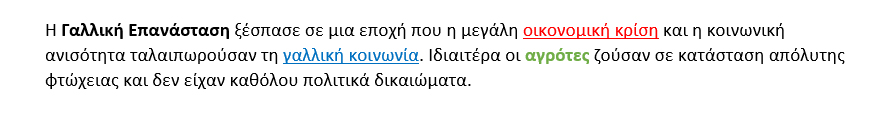 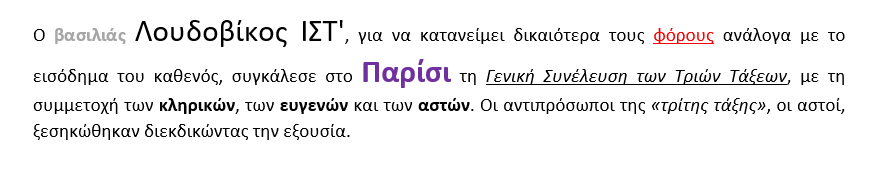 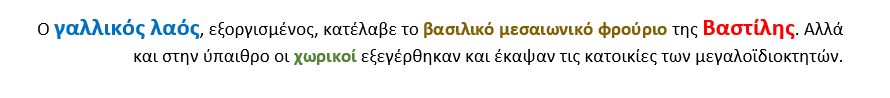 